LAW SCHOOL TIMELINE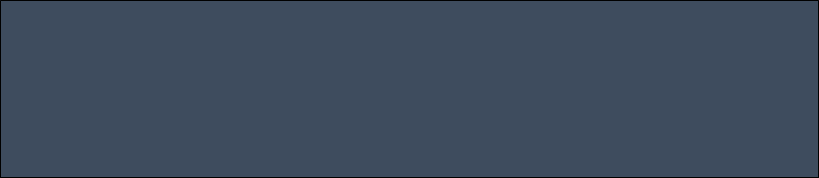 Below you will find a checklist/timeline to help you keep track of your law school application progress.  Please note that this timeline is just a suggestion.  Some people will find that they will do things in different order or at different times.Freshman Year_____ Focus on your grades. It is difficult to get into law school if you perform poorly during any academic year._____ Stay out of trouble (any disciplinary action must be disclosed during the application process)._____ Explore the legal field; conduct informational interviews, volunteer/intern in legal settings, utilize Pitt Career Network or the Alumni Search on LinkedIn._____ Speak with your Academic Advisor about your career interests in the legal profession and other areas._____ Select a major that you are interested in- there are no prelaw required courses or majors.Sophomore Year_____ If you haven’t done so during freshman year, select a major that you are interested in – there are no prelaw required courses or majors._____ Explore the legal field – conduct informational interviews, volunteer/intern in legal settings._____ Continue to build rapport with professors and supervisors for future recommendation letters._____ Meet with the Prelaw Advisor to ensure you are on the right track and to identify what you need to work on over the following year(s)._____ If you would like to study abroad, it is recommended you do this during your sophomore or junior year (keeping in mind LSAT prep).Junior Year_____ Continue to get to know your professors and potential letter writers._____ Study for the LSAT (Recommend to take June after junior year)._____ Start researching law schools (Attend a law fair or check-out law schools’ web sites)_____ Visit law schools (if able) or attend an LSAC Forum (schedule and registration found at lsac.org)._____ Take LSAT practice tests to determine baseline score._____ Register for the LSAT and CAS (Registration materials are available on line at http://www.lsac.org._____ Take LSAT (Preferably the June after your junior year)._____ Start working on a personal statement (Bring to Pre-Law advisor for help)_____ Locate web-based applications on LSAC.Senior year														_____ Complete application materials (The earlier the better, especially for financial aid)_____ Ask professors or supervisors to write letters of recommendation._____ Request transcripts from every college you ever attended and send to CAS._____ Take the LSAT if you did not take it in June. (It is better to take it in the fall rather than the winter)._____ Finalize personal statement, resume and other supporting essays/statements._____ Send in application materials as early as possible._____ Thank professors for writing letters._____ Check to be sure applications are complete._____ File financial aid applications.For Questions: Alex Ball, Pre-Law Advisor, University of Pittsburgh, alex.ball@pitt.edu